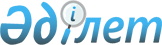 Об утверждении Правил применения ограниченных мер воздействия к субъекту рынка ценных бумагПостановление Правления Национального Банка Республики Казахстан от 29 октября 2018 года № 252. Зарегистрировано в Министерстве юстиции Республики Казахстан 30 ноября 2018 года № 17844.
      Сноска. Заголовок - в редакции постановления Правления Агентства РК по регулированию и развитию финансового рынка от 12.12.2022 № 110 (вводится в действие по истечении десяти календарных дней после дня его первого официального опубликования).
      Настоящее постановление вводится в действие с 1 января 2019 года.
      В соответствии с Законом Республики Казахстан "О рынке ценных бумаг" Правление Национального Банка Республики Казахстан ПОСТАНОВЛЯЕТ:
      Сноска. Преамбула - в редакции постановления Правления Агентства РК по регулированию и развитию финансового рынка от 12.12.2022 № 110 (вводится в действие по истечении десяти календарных дней после дня его первого официального опубликования).


      1. Утвердить прилагаемые Правила применения ограниченных мер воздействия к субъекту рынка ценных бумаг.
      Сноска. Пункт 1 - в редакции постановления Правления Агентства РК по регулированию и развитию финансового рынка от 12.12.2022 № 110 (вводится в действие по истечении десяти календарных дней после дня его первого официального опубликования).


      2. Признать утратившими силу:
      1) постановление Правления Национального Банка Республики Казахстан от 26 июля 2013 года № 183 "Об утверждении Правил применения ограниченных мер воздействия к субъекту рынка ценных бумаг и (или) лицу, обладающему признаками крупного участника, крупному участнику управляющего инвестиционным портфелем" (зарегистрировано в Реестре государственной регистрации нормативных правовых актов под № 8699, опубликовано 2 октября 2013 года в газете "Юридическая газета" № 148 (2523);
      2) пункт 20 Перечня нормативных правовых актов Республики Казахстан по вопросам рынка ценных бумаг, в которые вносятся изменения, утвержденного постановлением Правления Национального Банка Республики Казахстан от 19 декабря 2015 года № 250 "О внесении изменений в некоторые нормативные правовые акты Республики Казахстан по вопросам рынка ценных бумаг" (зарегистрировано в Реестре государственной регистрации нормативных правовых актов под № 13001, опубликовано 12 февраля 2016 года в информационно-правовой системе "Әділет").
      3. Департаменту регулирования небанковских финансовых организаций (Кошербаева А.М.) в установленном законодательством Республики Казахстан порядке обеспечить:
      1) совместно с Юридическим департаментом (Сарсенова Н.В.) государственную регистрацию настоящего постановления в Министерстве юстиции Республики Казахстан;
      2) в течение десяти календарных дней со дня государственной регистрации настоящего постановления его направление на казахском и русском языках в Республиканское государственное предприятие на праве хозяйственного ведения "Республиканский центр правовой информации" для официального опубликования и включения в Эталонный контрольный банк нормативных правовых актов Республики Казахстан;
      3) размещение настоящего постановления на официальном интернет-ресурсе Национального Банка Республики Казахстан после его официального опубликования;
      4) в течение десяти рабочих дней после государственной регистрации настоящего постановления представление в Юридический департамент сведений об исполнении мероприятий, предусмотренных подпунктами 2), 3) настоящего пункта и пунктом 4 настоящего постановления.
      4. Управлению по защите прав потребителей финансовых услуг и внешних коммуникаций (Терентьев А.Л.) обеспечить в течение десяти календарных дней после государственной регистрации настоящего постановления направление его копии на официальное опубликование в периодические печатные издания.
      5. Контроль за исполнением настоящего постановления возложить на заместителя Председателя Национального Банка Республики Казахстан Курманова Ж.Б.
      6. Настоящее постановление вводится в действие с 1 января 2019 года и подлежит официальному опубликованию. Правила применения ограниченных мер воздействия к субъекту рынка ценных бумаг
      Сноска. Правила - в редакции постановления Правления Агентства РК по регулированию и развитию финансового рынка от 12.12.2022 № 110 (вводится в действие по истечении десяти календарных дней после дня его первого официального опубликования).
      1. Настоящие Правила применения ограниченных мер воздействия к субъекту рынка ценных бумаг (далее – Правила) разработаны в соответствии с Законом Республики Казахстан "О рынке ценных бумаг" (далее – Закон) и определяют порядок применения уполномоченным органом по регулированию, контролю и надзору финансового рынка и финансовых организаций (далее – уполномоченный орган) ограниченных мер воздействия к субъекту рынка ценных бумаг. Глава 1. Общие положения
      2. Основания применения ограниченных мер воздействия к субъекту рынка ценных бумаг установлены пунктом 1 статьи 3-1 Закона.
      3. Уполномоченный орган применяет ограниченные меры воздействия к субъекту рынка ценных бумаг с учетом одного или нескольких из следующих факторов:
      1) уровень риска, под которым понимается вероятность возникновения негативных последствий в виде нарушения прав и свобод граждан, инвесторов, держателей ценных бумаг, нанесения ущерба интересам общества и государству в результате неисполнения и (или) ненадлежащего исполнения субъектом рынка ценных бумаг требований, установленных законодательством Республики Казахстан о рынке ценных бумаг и об акционерных обществах, при осуществлении своей деятельности;
      2) способность скорректировать ситуацию в результате применения выбранной ограниченной меры воздействия;
      3) характер нарушения и возможные последствия для субъекта рынка ценных бумаг;
      4) частота и продолжительность нарушения. Глава 2. Порядок применения письменного предписания
      4. Уполномоченный орган дает субъекту рынка ценных бумаг письменное предписание, которое содержит указание на принятие обязательных к исполнению коррективных мер, направленных на устранение выявленных нарушений и (или) причин, а также условий, способствовавших их совершению, в установленный срок, и (или) необходимость предоставления в установленный срок плана мероприятий по устранению выявленных нарушений и (или) причин, а также условий, способствовавших их совершению (далее – План мероприятий).
      5. Коррективные меры указываются в письменном предписании и представляют собой обязательные к исполнению меры по выполнению обязательств перед держателями ценных бумаг и (или) устранению выявленных нарушений.
      6. Субъект рынка ценных бумаг письменно уведомляет уполномоченный орган об исполнении письменного предписания в срок, установленный письменным предписанием.
      7. Если письменным предписанием предусмотрено предоставление Плана мероприятий, субъект рынка ценных бумаг в срок, указанный в письменном предписании и составляющий не менее 15 (пятнадцати) рабочих дней, представляет в уполномоченный орган План мероприятий.
      8. В Плане мероприятий указываются должностное лицо субъекта рынка ценных бумаг, ответственное за принятие коррективных мер, и сроки исполнения мероприятий по устранению выявленных нарушений.
      9. Уполномоченный орган рассматривает предоставленный План мероприятий и в случае несогласия с представленным Планом мероприятий направляет субъекту рынка ценных бумаг письмо, содержащее замечания к Плану мероприятий, которые подлежат устранению субъектом рынка ценных бумаг.
      10. Доработанный План мероприятий представляется в уполномоченный орган в течение 15 (пятнадцати) рабочих дней после даты получения письма уполномоченного органа.
      11. Субъект рынка ценных бумаг письменно уведомляет уполномоченный орган об исполнении мероприятий, указанных в Плане мероприятий, не позднее 15 (пятнадцати) рабочих дней после даты их исполнения.
      12. План мероприятий к письменному предписанию, предоставляемый субъектом рынка ценных бумаг в уполномоченный орган, подлежит подписанию первым руководителем субъекта рынка ценных бумаг или лицом, его замещающим.
      13. Уполномоченный орган выносит письменное предупреждение в отношении субъекта рынка ценных бумаг о возможности применения санкций, предусмотренных пунктом 10 статьи 3-1 Закона, в случае выявления уполномоченным органом в течение 1 (одного) года после вынесения данного предупреждения повторного нарушения норм законодательства Республики Казахстан, аналогичного нарушению, за которое вынесено письменное предупреждение. Глава 3. Порядок применения письменного соглашения
      14. Уполномоченный орган заключает с субъектом рынка ценных бумаг письменное соглашение о необходимости устранения выявленных нарушений и утверждении перечня мер по устранению этих нарушений с указанием сроков их устранения и (или) перечня ограничений, которые на себя принимает субъект рынка ценных бумаг до устранения выявленных нарушений. В письменное соглашение дополнительно включается обязательство субъекта рынка ценных бумаг не совершать действий, которые влекут за собой повторное нарушение требований законодательства Республики Казахстан.
      Субъект рынка ценных бумаг, подписавший письменное соглашение, принимает на себя обязательства по выполнению его условий.
      15. Письменное соглашение составляется в 4 (четырех) экземплярах по 2 (два) экземпляра на казахском и русском языках, имеющих одинаковую юридическую силу.
      4 (четыре) экземпляра письменного соглашения, подписанные уполномоченным органом, направляются в адрес субъекта рынка ценных бумаг.
      Субъект рынка ценных бумаг подписывает письменное соглашение и представляет в уполномоченный орган подписанные 2 (два) экземпляра (по 1 (одному) экземпляру на казахском и русском языках) в течение 15 (пятнадцати) рабочих дней после даты его получения.
      16. Субъект рынка ценных бумаг в срок, предусмотренный письменным соглашением и составляющий не менее 15 (пятнадцати) рабочих дней, уведомляет уполномоченный орган об исполнении мер по устранению нарушений.
      17. Первый руководитель субъекта рынка ценных бумаг в течение 5 (пяти) рабочих дней со дня получения письменного соглашения доводит до сведения всех членов исполнительного органа и органа управления субъекта рынка ценных бумаг информацию о подписании письменного соглашения. Глава 4. Заключительные положения
      18. В случае отсутствия возможности устранения нарушения в сроки, установленные в Плане мероприятий, письменном предписании либо в письменном соглашении, по независящим от субъекта рынка ценных бумаг причинам срок исполнения Плана мероприятий, письменного предписания либо письменного соглашения продлевается уполномоченным органом на основании ходатайства субъекта рынка ценных бумаг.
      Ходатайство о продлении срока представляется в уполномоченный орган не позднее срока исполнения Плана мероприятий, письменного предписания либо письменного соглашения.
      Уполномоченный орган письменно уведомляет субъекта рынка ценных бумаг о дате, до которой продлен срок исполнения Плана мероприятий, письменного предписания или письменного соглашения, либо об отказе в продлении указанного срока.
					© 2012. РГП на ПХВ «Институт законодательства и правовой информации Республики Казахстан» Министерства юстиции Республики Казахстан
				
      ПредседательНационального Банка 

Д. Акишев
Утверждены
постановлением Правления
Национального Банка
Республики Казахстан
от 29 октября 2018 года № 252